gIV. METODOLOGÍA DE ENSEÑANZA-APRENDIZAJE:Se utilizará la metodología activa, motivando la participación dinámica de los estudiantes, así como el trabajo de facilitación y mediación de la docente. Para tal efecto se utilizarán las técnicas:Docente céntrica: conferencias, seminario, debate, diálogo con invitados, lectura de textos.Discente céntrica: Trabajo individualizado y de equipo, investigación, estudio de casos, técnicas de redacción.MEDIOS MATERIALES  Y RECURSOS:Medios: escritos: reglamento de grados y títulos, protocolo y equipos multimedia.Materiales: textos, tesis, revistas científicasRecursos: Pizarra, mota, diapositivas, videos relacionados al curso.METODOLOGÍA DE EVALUACIÓN (De acuerdo al Reglamento Académico aprobado con RCU.N°0105-2016-CU-UNJFSC, 01/03/2016-Capítulo IX Control de Asistencia en clases y Capitulo X evaluación. Requisitos: Asistencia al 70% como mínimo Art. 123.09 Inasistencias injustificadas/semestreEvaluación: proceso ordinario, permanente e integral. Es cualitativa y Cuantitativa (Vigesimal) Calificación de  20, nota aprobatoria mínima 11 once. Si no cumple el estudiante la nota es (.0.0) Promedio Final= promedio simple de promedios ponderados de cada módulo, calculando de la siguiente manera: PF= PM1+ PM2 + PM3 + PM4                                                      4BIBLIOGRAFÍA  BÁSICA Y COMPLEMENTARIA;Walker Gavin (2001). Sociedad y Cultura. C.A. Publicaciones Sabias. 2006. Bs.As.Galindo F. (1999). El Fenómeno de la Sectas Fundamentalistas. La Conquista Evangélica de América Latina. Ed. Verbo Divino, Navarra España.Huntington Samuel (1993). El Choque de las Civilizaciones. Foreign Affairs, USA.Edgar Morín (1988). Introducción al pensamiento complejo. Barcelona, Gedisa Editorial.George Lukács (1970). Historia y conciencia de clase. Editorial  de  Ciencias  Sociales  del  Instituto  del  Libro,  La  Habana,  Cuba. Gramsci Antonio.(1980). Notas sobre Maquiavelo política y Estado moderno .Madrid. .Niklas Luhmann (2007). La sociedad de la sociedad. Editorial Herder, S. de R.L. de C.V  Zygmunt Bauman.(2004). Modernidad líquida. Fondo de Cultura Economica. Mexico.BIBLIOTECAS VIRTUALES Y SITIOS WEB RECOMENDADOShttps://www.uniceub.br/media/180352/LaSociedadDeLaSociedad.pdf.Zygmunt Bauman. Modernidad líquidahttps://www.traficantes.net/sites/default/files/ModernidadL%C3%ADquid_Pr%C3%B3logo.pdf Consultado el 04 de abril de 2017.George Lukács. Historia y conciencia de clase.  https://www.marxists.org/espanol/lukacs/1923/hcc.pdf Consultado el 04 de abril de 2017. Gramsci Antonio. Notas sobre Maquiavelo política y Estado moderno. https://edisciplinas.usp.br/pluginfile.php/122356/mod_resource/content/1/Gramsci-Antonio-Notas-sobre-Maquiavelo-politica-y-Estado-moderno-1949.pdf Consultado el 04 de abril de 2017.                                                               -----------------------------------------------------------	  			                                 Lic. Rógger Taboada RodríguezUniversidad Nacional “José Faustino Sánchez Carrión”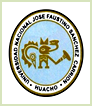 FACULTAD DE CIENCIAS SOCIALESAv. Echenique S/N – Telf.2327420 -   2326097 Anexo: 230SILABO ASIGNATURA: SOCIOLOGÍA CULTURAL Y LOS FUNDAMENTALISMOS               CODIGO 305                      DATOS GENERALES	DEPARTAMENTO ACADEMICO : Ciencias Sociales y ComunicaciónESCUELA PROFESIONAL          : SociologíaSEMESTRE ACADÉMICO           :  2017-ICICLO ACADÈMICO	      :  V Ciclo AREA                                           : Formación Profesional BásicaPESO ACADÉMICO                     : Créd.04, TH: 06 (HT: 02 , HP: 04)   TURNO-AULA	                        : Tarde; 201-PAB. 18 PRE-REQUISITO	       : NingunoDOCENTE		          : RÓGGER TABOADA RODRÍGUEZ1.9. CORREO ELECTRÓNICO             : roggerst@hotmail.com                               SUMILLA: El curso corresponde al área de Formación Profesional Básica, siendo de carácter teórico practico, divido en cuatro unidades didácticas.Su propósito es explicar los principales temas de la sociología vinculados al quehacer cultural, político que apunten a explicar el fenómeno del fundamentalismo vigente en la actualidad. Asimismo, a la luz de las nuevas vertientes teóricas, establecer la relación entre política y cultura con la finalidad de resolver proyectos de investigación sociológica que ausculten dichos fenómenos. Se culmina con la presentación de un proyecto e informe de investigación aplicado a un problema específico de nuestra realidad social. COMPETENCIA: Explica los principales temas de la sociología y antropología cultural, identificando los procesos sociales en contextos específicos e investigan y debaten con propiedad científica temas culturales, ideológicos, políticos y religiosos contemporáneos señalando su importancia para la identificación e interpretación de nuevos problemas sociales, contribuyendo al enriquecimiento de la ciencia sociológica. Generan en los estudiantes una actitud de honradez intelectual al apreciar estos temas y criticarlos dada su trascendencia para la sociología.  CONTENIDO TEMÁTICO Y CRONOGRAMA:VARIABLEPONDERACIONESPONDERACIONESUNIDADES DIDÁCTICAS DENOMINADAS MÓDULOSVARIABLEP1P2El ciclo académico comprende 4 módulosEvaluación de Conocimiento30%20%El ciclo académico comprende 4 módulosEvaluación de Producto35%40%El ciclo académico comprende 4 módulosEvaluación de Desempeño35%40%El ciclo académico comprende 4 módulosUNIDAD TEMÁTICA:MODULOSCAPACIDADES CONTENIDOS ANALÍTICOSNº SEMESTRATEGIASI CULTURA, CONCEPTOS. MODELOS DE DESARROLLO Y SU RELACIÓN CON LA POLÍTICAReconoce    y    diferencia        los    distintos conceptos de cultura y los diversos modelos de acumulación económica habidos en el Perú del siglo XX. Clase Inaugural y sustentación de las competencias y lineamientos metodológicos de la asignatura.01Explicación del sílabo, la metodología de trabajo, Instrucciones sobre las prácticas, los criterios de evaluación y las fuentes de información.I CULTURA, CONCEPTOS. MODELOS DE DESARROLLO Y SU RELACIÓN CON LA POLÍTICAReconoce    y    diferencia        los    distintos conceptos de cultura y los diversos modelos de acumulación económica habidos en el Perú del siglo XX. Cultura, definiciones. Modelos de acumulación económica en el Perú.02Clase expositiva grupal e intervenciones. VIDEOSI CULTURA, CONCEPTOS. MODELOS DE DESARROLLO Y SU RELACIÓN CON LA POLÍTICAReconoce    y    diferencia        los    distintos conceptos de cultura y los diversos modelos de acumulación económica habidos en el Perú del siglo XX. Los ejes del modelo neoliberal. Las reformas de segunda generación. 03Clase expositiva grupal e intervenciones. VIDEOSI CULTURA, CONCEPTOS. MODELOS DE DESARROLLO Y SU RELACIÓN CON LA POLÍTICAReconoce    y    diferencia        los    distintos conceptos de cultura y los diversos modelos de acumulación económica habidos en el Perú del siglo XX. EVALUACIÓN DEL MÓDULO: Resultados, Reporte   y publicación04tallerPrueba escritaIILOS NUEVOS ESCENARIOS POLÍTICOS DE AMÉRICA LATINA Y EL CARIBE.Reconoce   y   diferencia   los nuevos espacios del quehacer político latinoamericano y caribeño y se estudia el surgimiento de los nuevos movimientos sociales en América Latina2.1.  Los movimientos sociales emergentes de América Latina y el Caribe.05Clase expositiva grupal e intervenciones. VIDEOSIILOS NUEVOS ESCENARIOS POLÍTICOS DE AMÉRICA LATINA Y EL CARIBE.Reconoce   y   diferencia   los nuevos espacios del quehacer político latinoamericano y caribeño y se estudia el surgimiento de los nuevos movimientos sociales en América Latina2.2. Crisis y alternativas al neoliberalismo: el ALBA y el socialismo del siglo XXI.06Clase expositiva grupal e intervenciones.  VIDEOSIILOS NUEVOS ESCENARIOS POLÍTICOS DE AMÉRICA LATINA Y EL CARIBE.Reconoce   y   diferencia   los nuevos espacios del quehacer político latinoamericano y caribeño y se estudia el surgimiento de los nuevos movimientos sociales en América Latina2.3. El pensamiento de Atilio Borón, Iván Metzaros, Katu Arkonada. Los puntos de vista de Heinz Dieterich .07Clase expositiva grupal e intervenciones. VIDEOSIILOS NUEVOS ESCENARIOS POLÍTICOS DE AMÉRICA LATINA Y EL CARIBE.Reconoce   y   diferencia   los nuevos espacios del quehacer político latinoamericano y caribeño y se estudia el surgimiento de los nuevos movimientos sociales en América Latina2.4. EVALUACIÓN DEL MÓDULO: Resultados, Reporte   y publicación08Prueba escritaIIILA INSURGENCIA EN AMÉRICA LATINA Y EL RESURGIMIENTO DE LA DEMOCRACIA REPRESENTATIVAComprende, explica y aplica las categorías sociológicas para entender el surgimiento de los conflictos sociales en el Perú y Latinoamérica.3.1. La influencia de la revolución cubana en América Latina. Los movimientos guerrilleros en Latinoamérica y el Perú. El foquismo y el fracaso de los movimientos insurgentes.09Clase expositiva grupal e intervenciones.  VIDEOSIIILA INSURGENCIA EN AMÉRICA LATINA Y EL RESURGIMIENTO DE LA DEMOCRACIA REPRESENTATIVAComprende, explica y aplica las categorías sociológicas para entender el surgimiento de los conflictos sociales en el Perú y Latinoamérica.3.2. La subversión en el Perú: Terrorismo y guerra sucia.10Clase expositiva grupal e intervenciones. VIDEOSIIILA INSURGENCIA EN AMÉRICA LATINA Y EL RESURGIMIENTO DE LA DEMOCRACIA REPRESENTATIVAComprende, explica y aplica las categorías sociológicas para entender el surgimiento de los conflictos sociales en el Perú y Latinoamérica.3.3. El Informe de la Comisión de la Verdad. La Reconciliación Nacional.11Clase expositiva grupal e intervenciones.  VIDEOSIIILA INSURGENCIA EN AMÉRICA LATINA Y EL RESURGIMIENTO DE LA DEMOCRACIA REPRESENTATIVAComprende, explica y aplica las categorías sociológicas para entender el surgimiento de los conflictos sociales en el Perú y Latinoamérica.3.4. EVALUACIÓN DEL MÓDULO: Resultados, reporte, publicación12TallerPrueba escritaIVLOS FUNDAMENTALISMOS Y CONTEXTOS DE SURGIMIENTO.Comprende, explica y aplica las categorías y principios que caracterizan a los fundamentalismos en el mundo.4.1. Aspectos doctrinales del fundamentalismo: Cristianismo, Judaísmo e Islamismo: El Estado Islámico.13Clase expositiva grupal e intervenciones. VIDEOSIVLOS FUNDAMENTALISMOS Y CONTEXTOS DE SURGIMIENTO.Comprende, explica y aplica las categorías y principios que caracterizan a los fundamentalismos en el mundo.4.2. Ruptura cultural. Reacción a la modernización y occidentalización. 14Clase expositiva grupal e intervenciones. VIDEOSIVLOS FUNDAMENTALISMOS Y CONTEXTOS DE SURGIMIENTO.Comprende, explica y aplica las categorías y principios que caracterizan a los fundamentalismos en el mundo.4.3. Elementos de geopolítica. Hegemonía USA, China y el grupo BRICS.15Clase expositiva grupal e intervenciones. VIDEOSIVLOS FUNDAMENTALISMOS Y CONTEXTOS DE SURGIMIENTO.Comprende, explica y aplica las categorías y principios que caracterizan a los fundamentalismos en el mundo.4.4. EVALUACIÓN DEL MÓDULO: Resultados, reporte publicación16Prueba escrita